А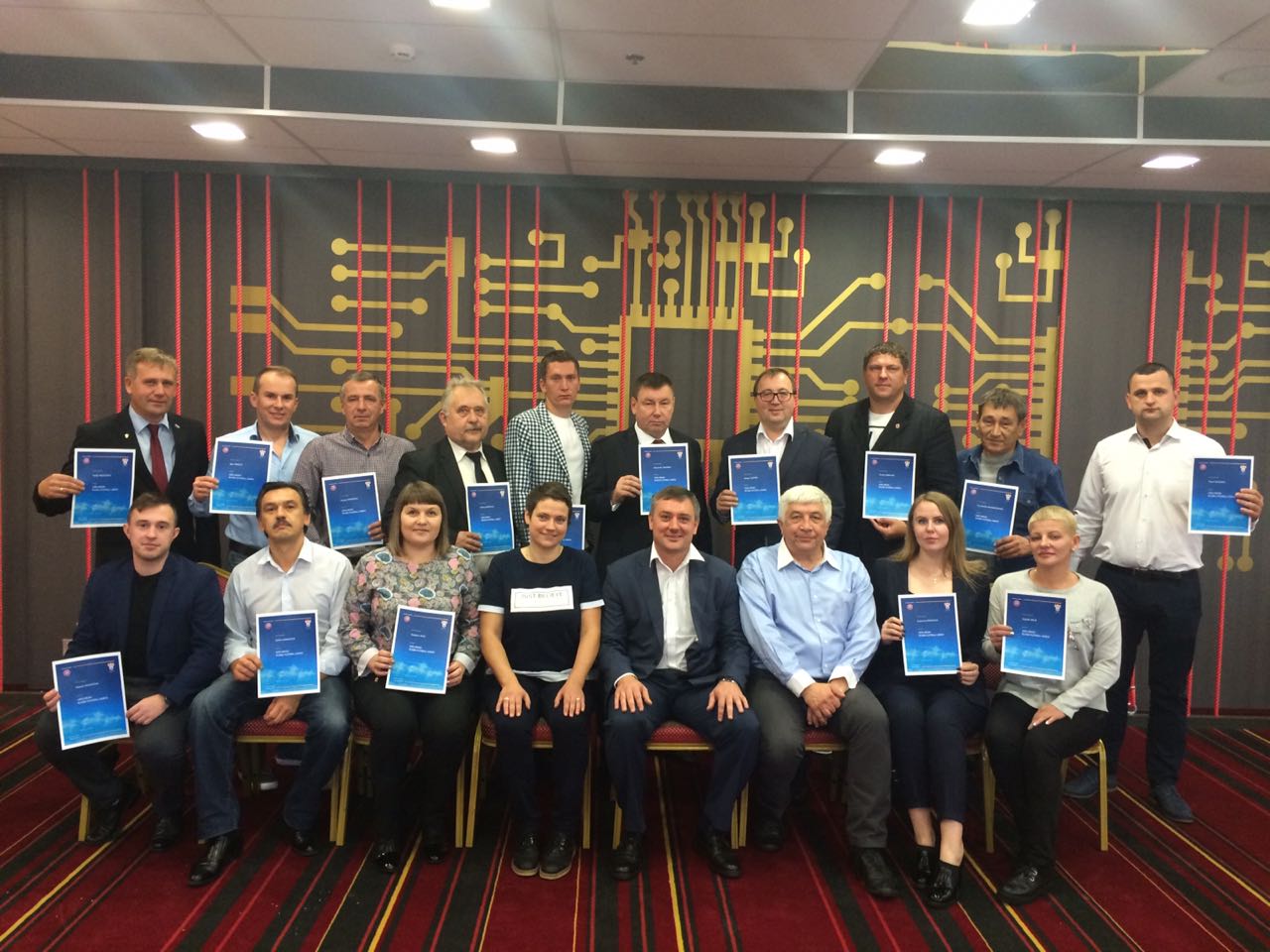 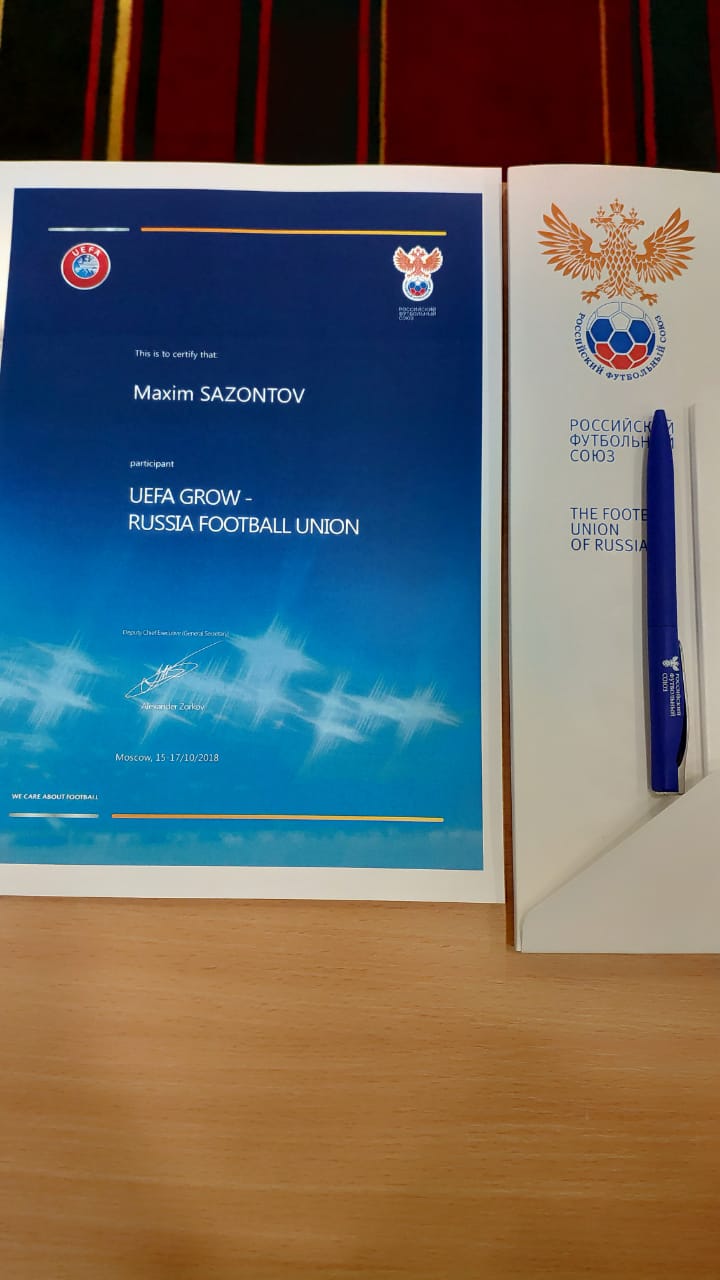 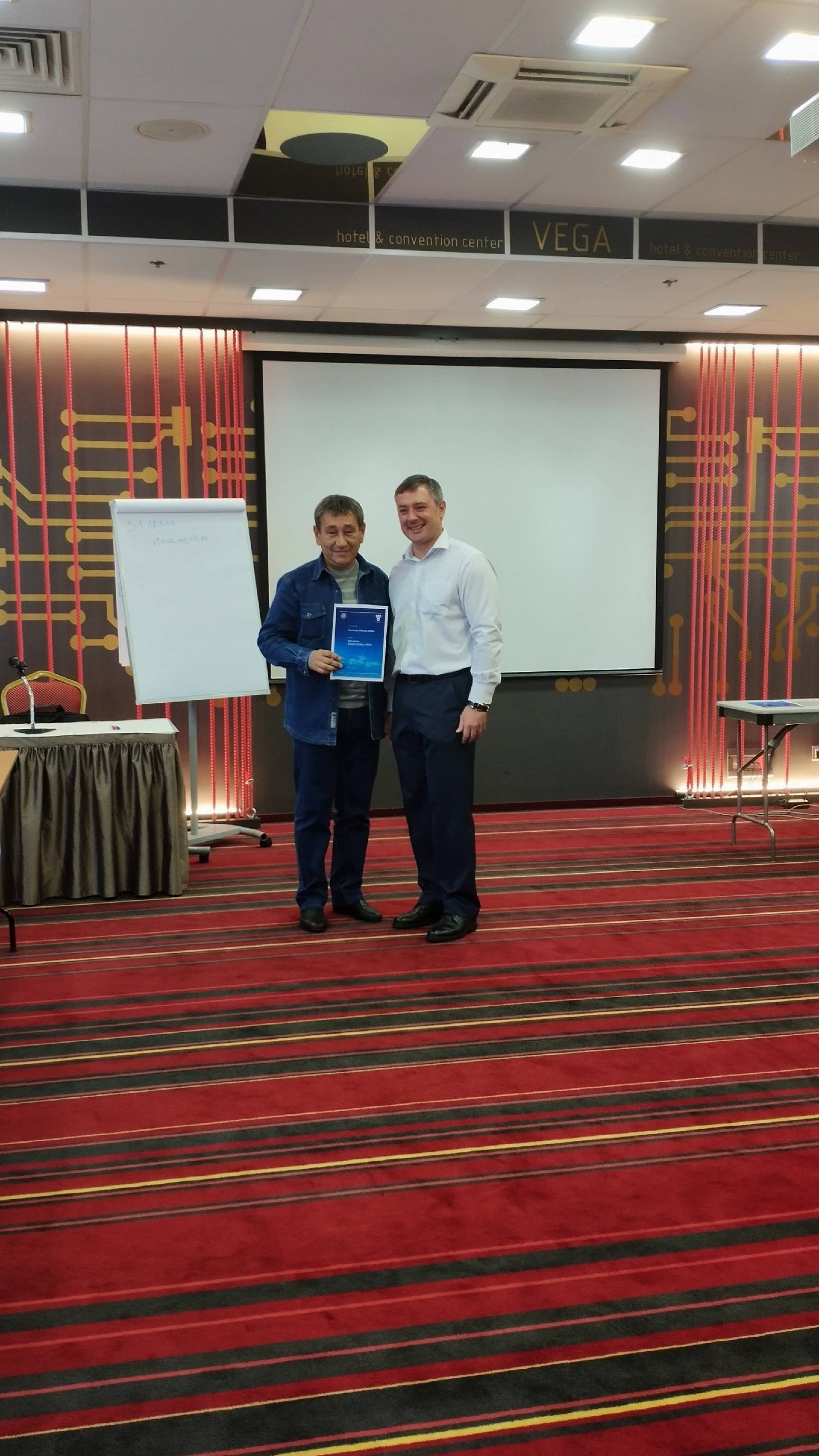 